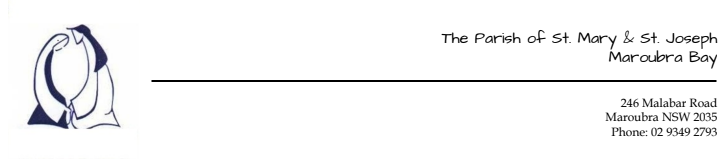 IMPORTANT NOTICE WHEN SELECTING A SPONSOR In preparation for your child’s Confirmation please note as a rule, all candidates must have a suitable Sponsor. The Sponsor plays an important role in the candidates’ Catholic faith and brings the candidate to receive the sacrament, by presenting him or her to the Clergy for anointing. As the candidate commits to their Catholic faith, the role of the Sponsor is to assist and help them fulfill their baptismal promises faithfully. Therefore, it is important for the candidate and parents to select a Sponsor who is spiritually fit to take this important responsibility. As such the Sponsor MUST have the following qualities: 
The Sponsor must have sufficient maturity to fulfill their Catholic function - a person of 15 years or older. 
Be a practicing member of the Catholic Church and have undergone their own Christian initiation through Baptism, Confirmation and Eucharist. 
Offer freedom from any impediment to their fulfilling of a Sponsor. Please note parents cannot be a sponsor for their child, however, may in exceptional circumstances, present their child for Confirmation as a proxy for the absent sponsor. If you have any concerns with your selection of a sponsor, please speak to either the Parish Priest or the Sacramental Coordinator.Please note parents cannot be a Sponsor for their child; however, may in exceptional circumstances, present their child for Confirmation as a proxy for the absent sponsor. If you have any concerns with your selection of a Sponsor, please speak to either the Parish Priest (02 9349 2793) or the Sacramental Coordinators via:   
smsjparish.mbb.sacramentprog@gmail.com or 0419 427 005 (Tricia); 0432 900 340 (Elvira)